2012 New England Regional Concrete Canoe Competition Student ConferenceFebruary 12, 2012Dear New England Regional Concrete Canoe Team: First of all, thank you all for getting your registration payments in on time! I apologize for the delay in Mailer II, but it has enabled us to give you all more information. This is your 2012 New England Regional Concrete Canoe Competition Student Conference Mailer II, the second of three packets to be sent to each of the participating schools. Please read carefully through this packet and distribute copies to the appropriate chairpersons in your Chapter. Do not throw away this mailer! The information that is given here may not be repeated in subsequent mailers. Enclosed you will find the following updates: ♦ Design Paper due date ♦ Locations have been added to the schedule♦ Parking details/ MapsIf you have any questions, feel free to contact us at the e-mail address: 2012NewnglandCCC@gmail.com All questions and answers concerning the events, rules, etc. will be posted on our web site: 2012NewEnglandCCC.weebly.com. We will do everything possible to answer your questions in a timely manner, but please be patient – we are learning as we go. We look forward to seeing you in the spring! Sincerely, Anabelle AllenPresident, ASCE Student Chapter University of New Hampshire 2012 New England Regional Concrete Canoe Competition Student ConferenceDesign PaperDUE: March 28th by 5pmAs outlined in the rules, we must receive 6 bound copies of your team’s design paper by the due date of March 28th by 5pm.  Mail to:      Civil Engineering Department        University of New Hampshire        Kingsbury Hall        33 Academic Way        Durham, NH 03824        Attn: ASCE2012 New England Regional Concrete Canoe Competition Student ConferenceUpdated ScheduleFriday, April 20th2-5pm: Registration and set up in Morse Hall (parking area 1)
5-6pm: Cross Section and Poster Viewing in Morse Hall
6-9pm: Presentations and Pizza dinner in DeMeritt Hall Rm 112
9pm: Captain’s Meeting to follow DeMeritt Hall Rm 112Saturday, April 21st7-9am: Arrival at Ayer’s Lake Campground and canoe setup
9-11am: Display Judging and Sink Test
11am-12pm: First Round of Races
12pm: Lunch
12-5pm: Racing
5-8pm: Dinner back at the UNH's dining hall (or wherever you choose)
8-9pm: Awards Ceremony with hot beverages and dessert at Holloway    	Commons with guest speaker from ASCE (parking area 2)2012 New England Regional Concrete Canoe Competition Student ConferenceParkingParking Area 1 is in the Visitor’s section of H lot.  Parking Passes will be provided.Parking Area 2 Options are C lot and B lot. It will be free open parking in these lots 	for dinner and the awards ceremony Saturday night. 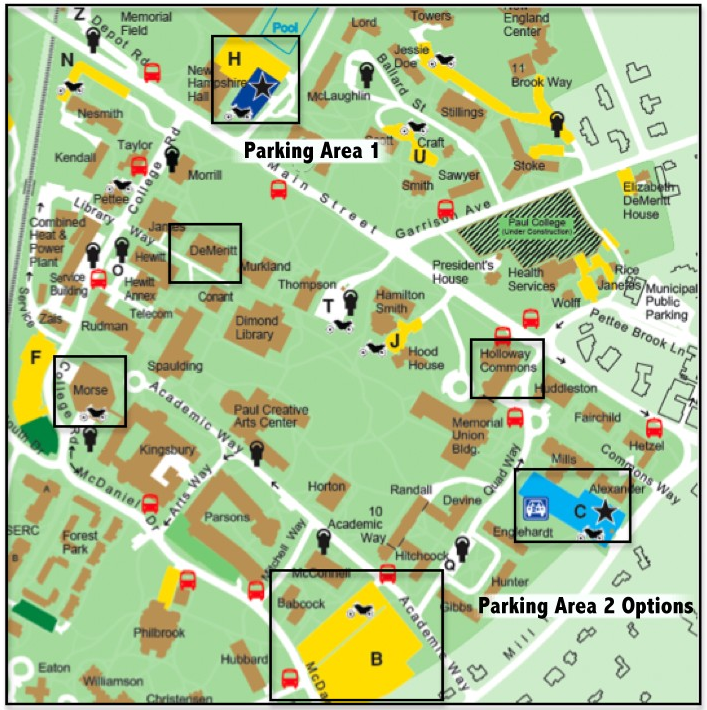 2012 New England Regional Concrete Canoe Competition Student ConferenceAyer’s Lake Map	Please note, if you Google Ayer’s Lake Campground  in Barrington, NH it will give you the approximate road location, but the road was renumbered recently and the maps haven’t been updated. Instead, use the coordinates:43.248508,-71.049603http://maps.google.com/maps?client=safari&rls=en&q=43.248508,-71.049603&oe=UTF-8&um=1&ie=UTF-8&hq=&hnear=0x89e28f82659f4061:0x1bac184b7d98c78b,%2B43°+14'+54.40%22,+-71°+2'+58.42%22&gl=us&ei=ZnY4T-SAKOfg0QH0yKGXAg&sa=X&oi=geocode_result&ct=image&resnum=1&ved=0CCEQ8gEwAA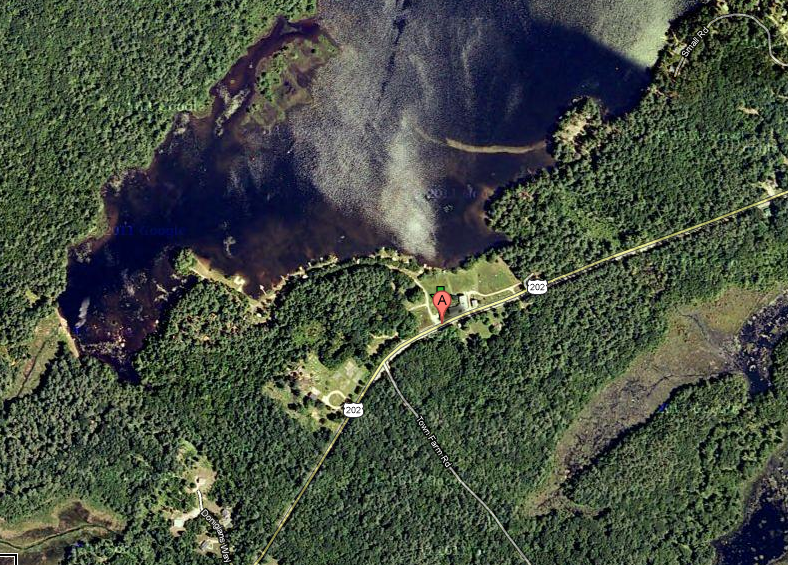 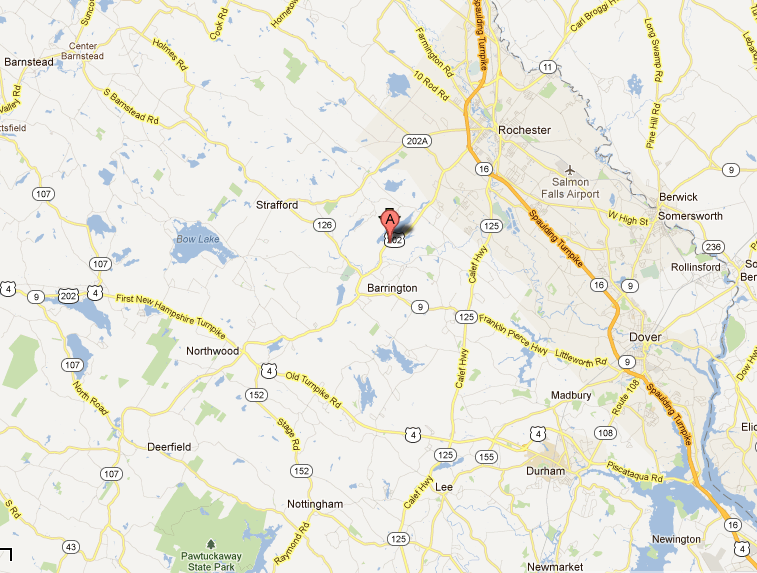 